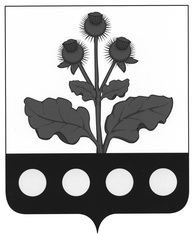 СОВЕТ НАРОДНЫХ ДЕПУТАТОВ НОВОСОЛДАТСКОГО СЕЛЬСКОГО ПОСЕЛЕНИЯ РЕПЬЕВСКОГО МУНИЦИПАЛЬНОГО РАЙОНА ВОРОНЕЖСКОЙ ОБЛАСТИРЕШЕНИЕ«10» сентября 2020 г. № 192                 с. НовосолдаткаОб утверждении Положения о порядке ведения Реестра муниципальных служащих администрации Новосолдатского сельского поселения Репьевского муниципального района Воронежской областиВ соответствии со статьей 31 Федерального закона от 02.03.2007 №25-ФЗ «О муниципальной службе в Российской Федерации», Уставом Новосолдатскогосельского поселения Репьевского муниципального района Воронежской области, Совет народных депутатов Новосолдатского сельского поселения Репьевского муниципального района Воронежской области решил:1. Утвердить Положение о порядке ведения Реестра муниципальных служащих администрации Новосолдатского сельского поселения Репьевского муниципального района Воронежской области, согласно приложению.2. Решение опубликовать на официальном сайте администрации Новосолдатского сельского поселения Репьевского муниципального района в сети «Интернет».3. Решение вступает в силу после официального обнародования.4. Контроль за выполнением решения оставляю за собой.ПРИЛОЖЕНИЕк решению Совета народных депутатовНовосолдатского сельского поселения Репьевского муниципального районаот «10» сентября 2020 года № 192 Положениео порядке ведения Реестра муниципальных служащих администрации Новосолдатского сельского поселения Репьевского муниципального района Воронежской областиОбщие положения1.1. Настоящее Положение устанавливает порядок формирования и ведения Реестра муниципальных служащих администрации Новосолдатского сельского поселения Репьевского муниципального района Воронежской области (далее - Реестр).1.2. Реестр представляет собой сводный перечень сведений о муниципальных служащих, замещающих должности муниципальной службы в администрации Новосолдатского сельского поселения Репьевского муниципального района Воронежской области (далее по тексту - администрация Новосолдатского сельского поселения).1.3. Реестр является документом, удостоверяющим наличие должностей муниципальной службы в администрации Новосолдатского сельского поселения и фактическое прохождение муниципальной службы лицами, замещающими (замещавшими) эти должности.1.4. Формирование и ведение Реестра осуществляется работником администрации Новосолдатского сельского поселения, определенным главой Новосолдатского сельского поселения (далее – ответственный работник).1.5. Совокупность сведений, внесенных в Реестр, относится к информационным ресурсам Новосолдатского сельского поселения Репьевского муниципального района Воронежской области ограниченного распространения и является конфиденциальной.Порядок ведения Реестра2.1. Реестр состоит из следующих разделов:- должности муниципальной службы администрации Новосолдатского сельского поселения;- муниципальные служащие, замещающие должности муниципальной службы;- архив Реестра.2.1.1. В раздел Реестра «Должности муниципальной службы администрации Новосолдатского сельского поселения» включаются сведения:- дата и номер распоряжения об утверждении штатного расписания администрации Новосолдатского сельского поселения или внесении изменений в него;- перечень должностей муниципальной службы администрации Новосолдатского сельского поселения с указанием количества должностей и наличия вакансий по должностям.2.1.2. В раздел Реестра «Муниципальные служащие, замещающие должности муниципальной службы» включаются сведения по состоянию на 1 января текущего года:- фамилия, имя, отчество;- пол;- дата рождения;- замещаемая должность (дата назначения на должность);- образование (дата окончания, номер диплома, наименование учебного заведения, специальность, квалификация);- повышение квалификации (год, учебное заведение);- переподготовка (год, учебное заведение, специальность, курс);- ученая степень;- стаж муниципальной службы;- общий трудовой стаж;- наличие государственных наград Российской Федерации;- данные об аттестации (дата проведения последней аттестации, оценка по результатам аттестации);- классный чин, дата его присвоения, реквизиты документа о его присвоении;- данные о включении в резерв кадров;- телефон рабочий и домашний;- домашний адрес.2.2. Заполнение Реестра осуществляется на основании штатного расписания администрации Новосолдатского сельского поселения и сведений по прилагаемым формам (приложения 1, 2, 3).2.3. Формирование сведений для включения в Реестр осуществляется в двух видах: документальном (на бумажном носителе) и электронном с обеспечением защиты от несанкционированного доступа и копирования.2.4. Основанием для формирования сведений с целью последующего включения их в Реестр является поступление гражданина на муниципальную службу.2.5. Сведения о муниципальном служащем, уволенном с муниципальной службы, исключаются из раздела «Муниципальные служащие, замещающие должности муниципальной службы» в день увольнения и хранятся в архиве Реестра.В случае смерти (гибели) муниципального служащего либо признания муниципального служащего безвестно отсутствующим или объявления его умершим решением суда, вступившим в законную силу, сведения о муниципальном служащем исключаются из раздела «Муниципальные служащие, замещающие должности муниципальной службы» в день, следующий за днем смерти (гибели) или днем вступления в силу решения суда.2.6. Ответственный работник ежемесячно не позднее 5-го числа месяца, следующего за отчетным, по состоянию на первое число каждого месяца представляет главе Новосолдатского сельского поселения сведения о должностях муниципальной службы и вакансиях (приложение 1), о вновь прибывших муниципальных служащих (приложение 2) и сведения об изменениях учетных данных лиц, включенных в Реестр (приложение 3).Указанные сведения представляются на бумажном и электронном носителях, после чего на бумажном носителе подписываются главой Новосолдатскогосельского поселения и заверяются печатью администрации_Новосолдатского сельского поселения. В случае отсутствия изменений учетных данных такие сведения не представляются.2.7. Реестр один раз в год не позднее 20 января года, следующего за отчетным, составляется на бумажном носителе по состоянию на 1 января и утверждается главой Новосолдатского сельского поселения. Утвержденный Реестр хранится в администрации Новосолдатского сельского поселения в течение 3 лет с обеспечением мер, препятствующих несанкционированному доступу к нему, затем передается на архивное хранение в порядке, установленном действующим законодательством и муниципальными правовыми актами.2.8. Ответственный работник ежегодно не позднее 20 января года, следующего за отчетным, составляет список муниципальных служащих, исключенных из раздела «Муниципальные служащие, замещающие должности муниципальной службы» Реестра по состоянию на 1 января по соответствующим основаниям, по форме согласно приложению 3 к настоящему Положению. Список составляется на бумажном носителе, подписывается главой_Новосолдатского сельского поселения и заверяется печатью администрации_Новосолдатского сельского поселения. Список хранится в течение 3 лет, затем передается на архивное хранение в порядке, установленном действующим законодательством и муниципальными правовыми актами.2.9. Сведения из Реестра могут оформляться в виде выписок и справок. Оформленные в соответствии с действующим законодательством выписки и справки являются официальными документами, удостоверяющими факт прохождения конкретным лицом муниципальной службы в органах местного самоуправления.2.10. Передача сведений из Реестра третьей стороне не допускается без письменного согласия муниципального служащего, за исключением случаев, установленных федеральным законодательством.Передача сведений из Реестра третьей стороне осуществляется по письменному разрешению главы Новосолдатского сельского поселения с соблюдением требований по защите информации, содержащей персональные данные, установленных Трудовым кодексом Российской Федерации, Федеральным законом от 27.07.2006 № 152-ФЗ «О персональных данных» и иными нормативными правовыми актами.Ответственность.Глава Новосолдатского сельского поселения и ответственный работник несут предусмотренную действующим законодательством ответственность за недостоверное или несвоевременное представление сведений для формирования Реестра, а также за несоблюдение требований действующего законодательства по защите информации, содержащей персональные данные.ПРИЛОЖЕНИЕ 1 к Положению о порядке веденияРеестра муниципальных служащихАдминистрации Новосолдатского_сельского поселенияРепьевского муниципального района Воронежской областиСВЕДЕНИЯо должностях муниципальной службы и вакансиях в____________________________________________________(наименование органа, представляющего сведения)______________ на «____» _______ 20__ г.Подпись руководителя       «___» _______ 20___ г.         М.П.ПРИЛОЖЕНИЕ 2 к Положению о порядке веденияРеестра муниципальных служащихадминистрации Новосолдатскогосельского поселенияРепьевского муниципального района Воронежской областиСВЕДЕНИЯо вновь прибывшем муниципальном служащем____________________________________________________(наименование органа, предоставляющего сведения)________________________________________________________________________    Подпись руководителя    «___»  _______ 20___ г.      М.П.ПРИЛОЖЕНИЕ 3 к Положению о порядке веденияРеестра муниципальных служащихадминистрации Новосолдатскогосельского поселенияРепьевского муниципального района Воронежской областиСВЕДЕНИЯоб изменениях учетных данных лиц, включенныхв Реестр, ________________________________________________      (наименование органа, предоставляющего сведения)с «__» _______ по «__» _______ 20___ г.Подпись руководителя«___»  _______ 20___ г.       М.П.Глава  сельского поселения                             Л.Н.ЧерниковШтатная численность муниципальных служащихШтатная численность муниципальных служащихДолжности муниципальной службыДолжности муниципальной службыДолжности муниципальной службыДолжности муниципальной службыНаименование должностиКоличество штатныхединицКоличество штатныхединицКоличество вакантныхединиц, дата образования вакансииИтого 1.Фамилия, имя, отчество 2.Пол 3.Дата рождения 4.Замещаемая должность 4.1. Дата назначения на должность 5.Образование 5.1. Дата окончания 5.2. Номер диплома 5.3. Наименование учебного заведения, специальность, квалификация 6.Повышение квалификации (год, учебное заведение) 7.Переподготовка (год, учебное заведение, специальность) 8.Ученая степень 9.Стаж муниципальной службы 10.Общий стаж работы 11.Итоги прохождения последней аттестации (оценка по результатам аттестации, дата проведения) 12.Классный чин, дата присвоения, реквизиты документа о присвоении 13.Телефон рабочий 14.Телефон домашний 15.Наличие государственных наград Российской Федерации 16.Данные о включении в резерв кадров (должность, основание) 17.Домашний адрес Вновь принятыВновь принятыВновь принятыВновь принятыВновь принятыВновь принятыВновь принятыВновь принятыВновь принятыФамилия, имя, отчествоФамилия, имя, отчествоФамилия, имя, отчествоДолжностьДолжностьДолжностьДолжностьДата назначенияДата назначенияУволеныУволеныУволеныУволеныУволеныУволеныУволеныУволеныУволеныФамилия, имя, отчествоФамилия, имя, отчествоДолжностьДолжностьДолжностьДатаувольненияОснование (ст. ТКРФ)Основание (ст. ТКРФ)Основание (ст. ТКРФ)Фамилия, инициалы Вид изменения учетных данных(включая перевод на другуюдолжность)Вид изменения учетных данных(включая перевод на другуюдолжность)Вид изменения учетных данных(включая перевод на другуюдолжность)Вид изменения учетных данных(включая перевод на другуюдолжность)Вид изменения учетных данных(включая перевод на другуюдолжность)Вид изменения учетных данных(включая перевод на другуюдолжность)Вид изменения учетных данных(включая перевод на другуюдолжность)Основание, датаФамилия, инициалы № п/пприложения 2 кПоложению№ п/пприложения 2 кПоложению№ п/пприложения 2 кПоложениюСодержаниеизмененийСодержаниеизмененийСодержаниеизмененийСодержаниеизмененийОснование, дата